ДУМА ВЕСЬЕГОНСКОГО МУНИЦИПАЛЬНОГО ОКРУГА                                                           ТВЕРСКОЙ ОБЛАСТИРЕШЕНИЕг. Весьегонск24.02.2022                                                                                                                               № 210О внесении изменений в решение ДумыВесьегонского муниципального округаот 21.07.2020  № 124ДУМА ВЕСЬЕГОНСКОГО МУНИЦИПАЛЬНОГО ОКРУГА РЕШИЛА:1. Внести в  Правила благоустройства территории Весьегонского муниципального округа Тверской области, утвержденные Решением Думы Весьегонского муниципального округа 21.07.2020  № 124 следующие изменения:1.1.Исключить пункт 2.4 «Содержание железнодорожных путей, проходящих в границах Весьегонского муниципального округа в пределах полосы отчуждения (откосы выемок и насыпей, переезды, переходы через пути) осуществляют организации, эксплуатирующие данные сооружения».1.2.Раздел X. Требования к содержанию и благоустройству земельных участков (территории) дополнить  пунктом 10.4 следующего содержания:«10.4. На территории Весьегонского муниципального округа не допускается зарастание земельных участков борщевиком Сосновского количеством растений более 1 единицы высотой, превышающей 20 см на 10 кв.м.Правообладатели земельных участков обязаны проводить мероприятия по удалению борщевика Сосновского с земельных участков, а также с прилегающих к ним (закрепленных) территорий, зарастание которых борщевиком Сосновского превышает установленные правилами благоустройства территории Весьегонского муниципального  округа параметры.Мероприятия по удалению борщевика Сосновского правообладатели земельных участков осуществляют самостоятельно за счет собственных средств.Мероприятия по удалению борщевика Сосновского могут проводиться следующими способами:1) химическим – опрыскивание очагов произрастания гербицидами и (или) арборицидами;2) механическим – скашивание, уборка сухих растений, выкапывание корневой системы;3) агротехническим – обработка почвы, посев многолетних трав;4) иными способами, не запрещенными законодательством».3.Опубликовать настоящее решение в газете «Весьегонская жизнь».4.Настоящее решение вступает в силу после его официального опубликования.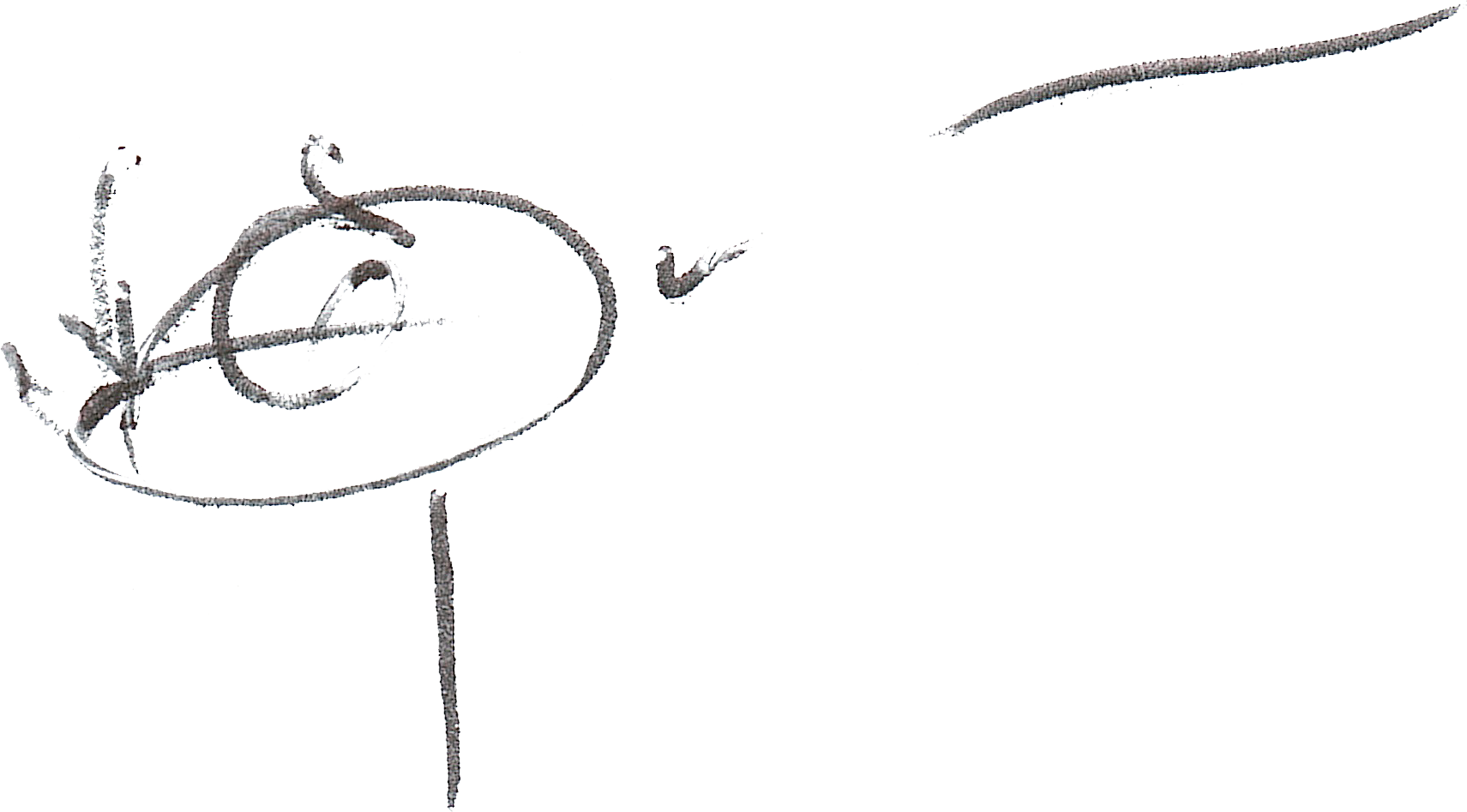 Председатель Думы Весьегонскогомуниципального округа                                                                                       А.С. Ермошин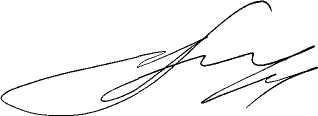 Глава Весьегонскогомуниципального округа                                                                                          А.В. Пашуков